Publicado en   el 23/06/2014 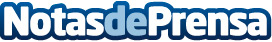 La Manga Club acoge los Campeonatos de España con mayor índice de participación del año 2014 La Manga Club, el prestigioso complejo golfístico ubicado en la provincia de Murcia, se dispone a acoger, entre el 25 y el 27 de junio, los Campeonatos de España con mayor índice de participación del calendario golfístico 2014, nada menos que 380 niños y niñas de todos los rDatos de contacto:Nota de prensa publicada en: https://www.notasdeprensa.es/la-manga-club-acoge-los-campeonatos-de-espana Categorias: Golf http://www.notasdeprensa.es